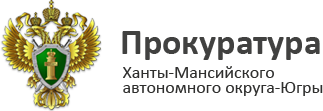 ОТВЕТСТВЕННОСТЬ ЗА РАСПРОСТРАНЕНИЕ ЭКСТРЕМИСТСКИХ МАТЕРИАЛОВНОРМАТИВНО-ПРАВОВОЕ РЕГУЛИРОВАНИЕФедеральный закон от 25.07.2002 №114-ФЗ «О противодействии экстремистской деятельности» (ст.ст.8, 11, 13)Федеральный закон от 27.07.2006 №149-ФЗ «Об информации, информационных технологиях и о защите информации» (ст.ст.9, 10, 15.1, 15.3)Закон Российской Федерации от 27.12.1991 №2124-I «О средствах массовой информации» (ст.ст.4, 16)ЭКСТРЕМИСТСКИЕ МАТЕРИАЛЫ – предназначенные для обнародования документы либо информация на иных носителях, призывающие к осуществлению экстремистской деятельности либо обосновывающие или оправдывающие необходимость осуществления такой деятельности, в том числе труды руководителей национал-социалистской рабочей партии Германии, фашистской партии Италии, публикации, обосновывающие или оправдывающие национальное и (или) расовое превосходство либо оправдывающие практику совершения военных или иных преступлений, направленных на полное или частичное уничтожение какой-либо этнической, социальной, расовой, национальной или религиозной группы. СПИСОК материалов, признанных судом экстремистскими, содержится на официальном сайте Министерства юстиции Российской Федерации по адресу minjust.ru/extremist-materials. УСТАНОВЛЕННЫЕ ОГРАНИЧЕНИЯЗапрещается распространение (изготовление, хранение в целях распространения) материалов, включенных в федеральный список экстремистских материалов, а также информации, содержащей призывы к экстремизму.Запрещается использование сетей связи общего пользования для осуществления экстремистской деятельности.Не допускается использование средств массовой информации в целях совершения уголовно наказуемых деяний, для распространения материалов, содержащих публичные призывы к осуществлению террористической деятельности, или публично оправдывающие терроризм, других экстремистских материалов.ОТВЕТСТВЕННОСТЬУголовная: ст.ст.205.1, 205.2, 205.4, 205.5, 280, 280.1, 282, 282.1, 282.2 Уголовного кодекса Российской Федерации,Административная: ст.20.29 Кодекса Российской Федерации об административных правонарушенияЗа нарушение установленных запретов по распространению экстремистских материалов в отношении некоммерческих и иных организаций, общественных и религиозных объединений, средств массовой информации может быть вынесено предупреждение о недопустимости осуществления экстремистской деятельности, а их деятельность прекращена.ПРИ ОБНАРУЖЕНИИ ЭКСТРЕМИСТСКИХ МАТЕРИАЛОВ(В ТОМ ЧИСЛЕ В СЕТИ «ИНТЕРНЕТ»)Граждане и организации вправе обратиться с соответствующим заявлением в органы полиции или прокуратуры по месту выявления запрещенной информацииПрокуратура Ханты-Мансийского автономного округа – Югрыадрес: 628012, г. Ханты-Мансийск, ул. Чехова, д. 1 «А»интернет-приемная: http://www.prokhmao.ru/contact/reception/Управление Министерства внутренних дел России по Ханты-Мансийскому автономному округу – Югреадрес: 628000, г. Ханты-Мансийск, ул. Ленина, д. 55телефоны дежурной части: 8(3467) 39-82-15, 39-82-16